АНАЛИТИЧЕСКАЯ ИНФОРМАЦИЯк Докладу о достигнутых значениях показателей для оценки эффективности деятельности органов местного самоуправления Пряжинского национального муниципального района за 2022 годи их планируемых значениях на З-летний периодп. 1.	По состоянию на 01 января 2023 года на территории Пряжинского национального муниципального района осуществляют деятельность 1038 субъекта малого и среднего предпринимательства и самозанятых граждан (01.01.2022 – 782).	По состоянию на 01 января 2023 года численность наемных работников, занятых в секторе малого и среднего предпринимательства на территории Пряжинского района, составила 1 163 чел. (на 01.01.2022 -1 507 чел.).	В соответствии с законом Республики Карелия от 26 мая 2000 года № 2475-ЗРК с 1 июля 2020 года появилась возможность на территории региона зарегистрироваться в качестве самозанятых. На 1 января 2023 года в качестве самозанятых на территории Пряжинского национального муниципального района зарегистрировались 565 физических лиц (на 01.01.2022 – 330 человека).	Район оказывает поддержку субъектам малого и среднего предпринимательства в рамках муниципальной программы «Развитие малого и среднего предпринимательства в Пряжинском национальном муниципальном районе на 2019 – 2024 годы», утвержденной постановлением администрации Пряжинского национального муниципального района от 23 января  2019 года № 31, на реализацию которой в 2022 году было выделено 6, 825 млн. руб., из них 6,085 млн. руб. за счет средств бюджета Республики Карелия, 740,0 тыс. руб. за счет средств местного бюджета, средства освоены в полном объеме, финансовая поддержка оказана 40 субъектам малого и среднего предпринимательства, получателями финансовой поддержки создано более 80 рабочих мест, сферы деятельности субъектов: деятельность автомобильного грузового транспорта, производство текстильных изделий, сельское хозяйство, предоставление услуг парикмахерских и салонов красоты, ремонт компьютеров, рыбоводство, производство хлеба и мучных изделий,  (2021 – 9 субъектов МСП, общая сумма поддержки – 3,239 млн. руб., сферы деятельности: деятельность автомобильного грузового транспорта и услуги по перевозкам, производство прочих текстильных изделий, не включенных в другие группировки деятельность по обработке данных, выращивание овощей, бахчевых, корнеплодных и клубнеплодных культур, грибов и трюфелей, предоставление услуг парикмахерскими и салонами красоты, перевозка грузов неспециализированными автотранспортными средствами, ремонт компьютеров и периферийного компьютерного оборудования, рыболовство, производство пиломатериалов, кроме профилированных, толщиной более 6 мм; производство непропитанных железнодорожных и трамвайных шпал из древесины, производство хлеба и мучных кондитерских изделий, тортов и пирожных недлительного хранения, создано 2 рабочих места).Помимо финансовой поддержки администрацией Пряжинского национального муниципального района субъектам малого и среднего предпринимательства оказывается консультационная и имущественная поддержка, по состоянию на 1 января 2023 года заключено 9 договоров аренды имущества.п. 2	Снижение доли среднесписочной численности работников, занятых в сегменте малого и среднего предпринимательства по итогам 2022 года обусловлено с одной стороны естественной убылью трудоспособного населения, с другой стороны масштабной цифровизацией производства, ведения деятельности.п.3 	По итогам 9 месяцев 2022 года инвестиции в основной капитал составили 1 932 041 тыс. рублей.Администрацией из состава муниципальной собственности Пряжинского района сформировано 3 инвестиционных площадки: объект незавершенного строительства (фундамент МКД) – пгт Пряжа;два участка автомобильной дороги необщего пользования, Ведлозерское сельское поселение – обустройство кемпинга.п.4	Доля площади земельных участков По итогам 9 месяцев 2022 года инвестиции в основной капитал составили 1 932 041 тыс. рублей.Администрацией из состава муниципальной собственности Пряжинского района сформировано 3 инвестиционных площадки: объект незавершенного строительства (фундамент МКД) – пгт Пряжа;два участка автомобильной дороги необщего пользования, Ведлозерское сельское поселение – обустройство кемпинга., являющихся объектами налогообложения земельным налогом, остается на прежнем уровне. Это происходит в связи с тем, что организации и физические лица не признаются налогоплательщиками в отношении арендованных и переданных в безвозмездное пользование земельных участков, ситуация остается стабильной.п.5	В рамках национального проекта «Малое и среднее предпринимательство и поддержка индивидуальной предпринимательской инициативы» реализуется региональный проект «Создание системы поддержки фермеров и развитие сельской кооперации», одним из направлений которого является предоставление грантов «Агростартап» для граждан, желающих заняться фермерством. 	В конкурсном отборе на предоставление гранта «Агростартап» в 2022 году приняли участие жители Пряжинского района, 12 из них признаны победителями конкурса, общая сумма поддержки составила 47,39 млн. рублей.	По линии Министерства сельского хозяйства Республики Карелия в 2022 году грантополучателям Пряжинского района оказаны меры поддержки на сумму 35,25 млн. рублей. В том числе в рамках регионального проекта «Акселерация субъектов МСП» предоставлены субсидии на возмещение затрат сельскохозяйственных потребительских кооперативов – 10,2 мл. рублей.п.6	Дорожно-транспортный комплекс является составной частью производственной инфраструктуры Пряжинского национального муниципального района. Его устойчивое и эффективное развитие – необходимое условие обеспечение темпов экономического роста и повышение качества жизни населения.Сеть дорог общего пользования, расположенных в Пряжинском национальном районе, включает в себя 152,53 км автодорог федерального значения, 354,480 км региональных дорог и 271,18 км дорог в населённых пунктах поселений и местных дорог районного уровня.В 2022 году в рамках реализации национального проекта «Безопасные и качественные автомобильные дороги» произведены работы по ремонту на автомобильной дороге регионального и межмуниципального значения «Петрозаводск – Суоярви», а также участков автомобильной дороги Видлица – Кинелахта – Ведлозеро. Во исполнение программных задач администрациями поселений ведется работа по паспортизации дорожных объектов и постановке на кадастровый учёт.В ноябре 2022 года на основании решения Пряжинского районного суда зарегистрировано право муниципальной собственности на 2 автомобильные дороги: общего пользования «Подъезд к Сосновому Бору», и  необщего пользования «Подъезд к водозабору» общей протяженностью 2 071 м.п.7	На основании распоряжения Правительства Республики Карелия от 4 августа 2022 года № 663р-П передан автобус среднего класса марки ПАЗ-320435-04. Указанный автобус до настоящего времени не используется в перевозках пассажиров по муниципальным маршрутам Пряжинского района.В целях осуществления пассажирских перевозок администрацией района утверждены необходимые нормативные правовые акты, в том числе Реестр муниципальных маршрутов регулярных пассажирских перевозок в границах Пряжинского национального муниципального района.	Администрация Пряжинского национального муниципального района делает всё возможное для обеспечения населенных пунктов транспортным сообщением, проведено два конкурса на право получения Свидетельства об осуществлении перевозок по муниципальным маршрутам регулярных пассажирских перевозок. п. 8	Итоги 2022 года показывают динамику роста среднемесячной заработной платы по всем обозначенным в докладе сферам: крупных и средних предприятий и некоммерческих организаций.	Повышение показателей по муниципальным учреждениям связано с реализацией мероприятий по увеличению средней заработной платы в соответствии с Указами Президента РФ; с оптимизацией внутренних ресурсов.п.9	Увеличение показателя связано с открытием нового детского сада в поселке Чална мощностью 300 мест.п. 11	Значение показателя равно 0.п. 13	Увеличение в 2022 году показателя связано с неполучением тремя учениками аттестата о среднем (полном) образовании.п.14	В данный показатель входят общеобразовательные учреждения, имеющие полное благоустройство помещений школы.п. 15	На отчетную дату в Пряжинском национальном муниципальном районе нет общеобразовательных организаций, здания которых находятся в аварийном состоянии, муниципальные общеобразовательные учреждения нуждаются в проведении частичного капитального ремонта.	В рамках реализации государственной программы Российской Федерации «Развитие образования» в 2022 году три образовательных учреждения Пряжинского района стали участниками программы капитального ремонта.  	В МБОУ «Чалнинская СОШ» полностью завершены работы. Отремонтирована кровля, обновлен фасад здания, выполнены работы инженерных систем отопления, водопровода и канализации здания, отремонтированы инженерные сети электроснабжения. В наступившем году планируется завершить ремонт МБОУ «Эссойльская СОШ», МБОУ «Пряжинская СОШ» здесь будет обновлен фасад зданий. Благодаря федеральному проекту все три школы получили новое оборудование, мебель, инвентарь. На ремонт и приобретение оборудования в 2022 году было потрачено 229 млн.799 тыс. рублей.п. 16	Незначительное уменьшение данного показателя связана с реализацией мер приоритетного проекта «Здравоохранение», предполагающего более широкий охват школьников диспансеризацией. 	С каждым годом увеличивается количество детей, принимающих активное участие в спортивных мероприятиях.п. 17	Все школы района занимаются в первую смену.п. 18	Увеличение показателя связано с открытием нового детского сада в поселке Чална.п. 19	Наблюдается незначительное уменьшение показателя. п. 20	Уровень фактической обеспеченности учреждениями культуры от нормативной потребности, в том числе клубами и учреждениями клубного типа, библиотеками без изменений.п. 21	Доля муниципальных учреждений культуры, здания которых находятся в аварийном состоянии или требуют капитального ремонта, в общем количестве муниципальных учреждений культуры в 2022 году составляет 0 %.п. 22	В собственности Пряжинского национального муниципального района находится один объект культурного наследия - дом Ермолаева в д. Рубчойла Эссойльского сельского поселения. В 2014 году объект был частично отреставрирован, а именно завершена реставрация хозяйственной части дома. п. 23	В 2022 году в Пряжинском районе продолжена работа по укреплению материально-технической базы для занятий физкультурой и спортом.	Активно поддерживаются региональные и всероссийские проекты. Все это позволит достичь положительной динамики по данным показателям.п. 24 - п. 26	В Пряжинском национальном муниципальном районе активно развивается жилищное строительство. По нашим данным, в 2022 году введено более 12,9 тыс. кв. метров жилья при плановых показателях 5,1 тыс. (252 % от плана).В 2022 году многодетным семьям в соответствии с Законом Республики Карелия от 6 марта 2017 года № 2101-ЗРК «О некоторых вопросах предоставления многодетным семьям земельных участков на территории Республики Карелия» предоставлено 11 земельных участка из состава муниципальной собственности Пряжинского района, c 2017 года предоставлено 168 земельных участка, собственность на которые не разграничена. Очередь из многодетных семей в МИЗО РК по Пряжинскому району составляет 298 семей, администрация – 12 семей.В соответствии с Законом Республики Карелия от 6 декабря 2019 года «О некоторых вопросах реализации в Республике Карелия пункта 2 статьи 39.10 Земельного кодекса Российской Федерации» (специалисты) предоставлено 5 земельных участков из состава муниципальной собственности Пряжинского района и c 2017 года предоставлено 42 земельных участка, собственность на которые не разграничена. В соответствии с Федеральным законом от 24 ноября 1995 года № 181-ФЗ «О социальной защите инвалидов» в 2022 году земельные участки не предоставлялись.По состоянию на 01 января 2023 года количество молодых семей - участников мероприятия по обеспечению жильем молодых семей государственной программы Российской Федерации «Обеспечение доступным и комфортным жильем и коммунальными услугами граждан Российской Федерации» 17, количество граждан, проживающих на сельских территориях, изъявивших желание улучшить жилищные условия с использованием социальной выплаты в рамках государственной программы Российской Федерации «Комплексное развитие сельских территорий» 27.В 2022 году по государственной программе «Обеспечение жильем молодых семей» выданы Свидетельства о праве на получение социальной выплаты на приобретение жилого помещения или создание объекта индивидуального жилищного строительства в количестве двух на общую сумму 2,519 млн. руб. Воспользовались мерами государственной поддержки 2 многодетные семьи. Одна семья приобрела жилое помещение (квартира), вторая семья погасила ипотеку за ранее приобретенную квартиру. В рамках государственной программы Российской Федерации «Комплексное развитие сельских территорий» на улучшение жилищных условий граждан, проживающих на сельских территориях Пряжинского национального муниципального района в 2022 году финансирование не выделено.	Органы местного самоуправления распоряжаются земельными участками, находящимися в муниципальной собственности.	В соответствии с действующим законодательством, к полномочиям района относятся следующие вопросы, касающиеся земельных отношений:	отнесение земельных участков к соответствующей категории,приведение вида разрешенного использования земельных участков в соответствие с классификатором видов разрешенного использования;	утверждение проектов межевания территории;	администрирование договоров аренды земельных участков.На все обращения граждан были даны письменные ответы.п. 27 – п. 28	Коммунальный сектор представлен стандартными коммунальными услугами.	Под управлением 8 (в том числе 1 организация по договору содержания) управляющих организаций находится 472 многоквартирных домов.	Сеть водоснабжения и водоотведения Пряжинского района включает в себя:- 40,74 км. водопроводных сетей;- 33,91 км. канализационных сетей;- 18 водоочистных, водонапорных (ВНС, ВОС) станций;- 11 канализационно-очистных (КНС, КОС) станций.	В районе осуществляют деятельность по водоснабжению и водоотведению 2 муниципальных ресурсоснабжающих предприятия – МУП «Пряжинская КУМИ» (обслуживает Пряжинское городское, Ведлозерское, Крошнозерское, Святозерское, Матросское и Чалнинское сельские поселения), МУП «Водоканал» (Эссойльское сельское поселение) и одно коммерческое предприятие – ООО «ИК «Рубин» (п. Матросы, ул. Больничный городок),  и одно предприятие Минобороны России (по ЗВО) ЖКС № 13 (г. Петрозаводск) филиала ФГБУ «ЦЖКУ» (Пряжинское ГП, площадка, В/Г 43).п. 29	Незначительное увеличение показателя связано с работой органов местного самоуправления с населением по вопросу необходимости постановки земельных участков под многоквартирными домами на кадастровый учет.п. 30В 2022 году по государственной программе «Обеспечение жильем молодых семей» выданы Свидетельства о праве на получение социальной выплаты на приобретение жилого помещения или создание объекта индивидуального жилищного строительства в количестве двух на общую сумму 2,519 млн. руб. Воспользовались мерами государственной поддержки 2 многодетные семьи. Одна семья приобрела жилое помещение (квартира), вторая семья погасила ипотеку за ранее приобретенную квартиру. 	В рамках государственной программы Российской Федерации «Комплексное развитие сельских территорий» на улучшение жилищных условий граждан, проживающих на сельских территориях Пряжинского национального муниципального района в 2022 году финансирование не выделено.п. 31	Уменьшение показателя в 2022 году связано с изменением объемов субсидий из вышестоящего бюджета.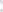 п. 32	Значение показателей равно 0.п. 33  	В расчет значения показателя вошли Сведения о вложениях в объекты недвижимого имущества, объектах незавершенного строительства:	ФОК Строительство ФОК комплекса с бассейном по адресу Республика Карелия пгт.Пряжа;	Затраты на разработку проектно-сметной документации «Реконструкция (модернизация) действующей системы водоснабжения и водоотведения п. Матросы Пряжинского района»;	Участок водопровода Республика Карелия пгт Пряжа ул.Петрозаводская протяженность 70-63 м. к строящему центральному водопроводу в пгт Пряжа.п. 34 	По данному показателю за 2022 год отсутствует просроченная задолженность.п. 35	Рост показателя обусловлен увеличением размеров должностных окладов по должностям муниципальной службы, а также снижением численности населения.п. 36	В Пряжинском национальном муниципальном районе утверждена схема территориального планирования.п. 37	В 2022 году можно отметить динамику повышения данного показателя. Организация деятельности администрации выстроена на решение задач, связанных с повышением качества жизни населения района.п. 38	Демографическая ситуация в районе развивается под влиянием сложившейся динамики рождаемости, смертности и миграции населения.п. 40	Удельная величина потребления энергетических ресурсов муниципальными бюджетными учреждениями остается на прежнем уровне.п. 41	В 2022 году значения показателей независимой оценки качества услуг в сфере и культуры равны 80,25 %. Показатель характеризует, в первую очередь, позитивное влияние факторов, оказывающих на предоставление услуг на территории поселений.Глава администрации							 О.М. Гаврош